Supplementary informationTable S1. An overview of measures and assessment points in the CoLaus|PsyCoLaus and Specchio-COVID19 cohortsNote: GHQ12=12-item General Health Questionnaire, GAD2=2-item General Anxiety Disorder scale, PHQ2=2-item Patient Health Questionnaire, UCLA3=3-item 3-item Revised UCLA Loneliness ScaleTable S2. Sociodemographic statistics for Switzerland and participants who completed the measure of psychological distress (%)Note: National statistics were from the Swiss Federal Statistical Officea Statistics were available for adults aged 25 years and aboveTable S3. Characteristics of respondents vs. non-respondents to the measure of psychological distress (n (%), unless stated otherwise)a Categorized according to household composition, using information from the Cantonal Office of Statistics of Geneva for 2015-2017: low=below the first quartile of the income distribution, medium=between the first and third quartiles, and high=above the third quartileFigure S1. Flow chart of the Specchio-COVID19 study on psychological distress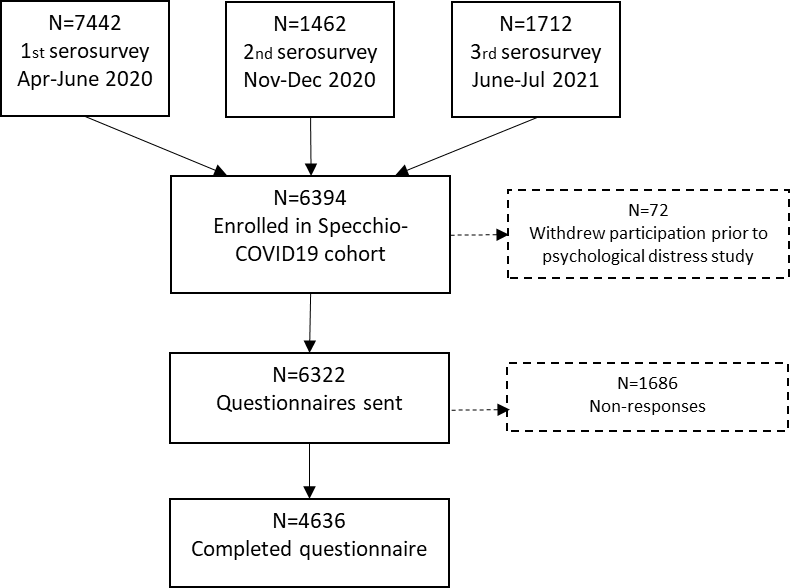 CoLaus|PsyCoLaus, LausanneCoLaus|PsyCoLaus, LausanneSpecchio-COVID19, GenevaSpecchio-COVID19, GenevaSpecchio-COVID19, GenevaSpecchio-COVID19, GenevaSpecchio-COVID19, GenevaSample age, years35-7545-8818-9618-9618-9618-9618-96Time of assessment2003-06, baseline2014-18, follow-upFeb 2021, start of 3rd waveMar 2021Apr 2021May 2021Jun 2021, end of 3rd wavePsychological distress, GHQ12XXDiagnosed anxietyXDiagnosed depressionXAnxiety, GAD2XXXXXDepression, PHQ2XXXXXLoneliness, UCLA3XXXXXNational statisticsSurvey respondentsSex    Men49.242.8    Women50.857.2Age group    18-249.14.6    25-3416.69.4    35-4417.218.5    45-5417.726.0    55-6416.520.7    ≥6522.920.8Education levela    Primary13.33.9    Secondary46.530.9    Tertiary40.265.2Respondents(N=4636)Non-respondents (N=1686)p-valueAge (years), mean (SD)51.2 (14.7)42.9 (13.9)< 0.001Sex0.13    Male42.8 (1976)45.6 (766)    Female57.2 (2643)54.4 (913)Education level< 0.001    Primary3.9 (182)7 (118)    Secondary30.9 (1432)29.7 (500)    Tertiary65.1 (3013)63.3 (1066)Ethnicity< 0.001    White European92 (4229)85.5 (1417)    Other8 (370)14.5 (240)Household incomea< 0.001    Low17.7 (668)22.6 (283)    Mid64.9 (2449)58.6 (734)    High17.4 (655)18.8 (236)Employment status< 0.001    Employed56.8 (2634)61 (1028)    Self-employed7.5 (346)7.6 (128)    Unemployed3.1 (145)5 (84)    Retired21.9 (1013)7.7 (130)    Other economically inactive10.7 (497)18.7 (316)Living circumstances< 0.001    Alone14.6 (679)8.8 (148)    Single parent6.1 (281)6 (101)    Couple with children42.7 (1979)52.9 (891)    Couple without children    With other adults36.6 (1697)32.3 (545)Pre-existing mental health condition0.74    Yes2.3 (107)2.5 (42)    No97.7 (4529)97.5 (1644)